Acceso (acceso.ku.edu)Unidad 6, PerspectivasLos secretos de la paz en ColombiaInside FARC's Political Future (HBO)00:00tomorrow en bogotá perfecto00:04ante el revolution and fuerza del00:08colombia farc fueron a verlo antes de00:11poder compartir00:13pero también escribirlo group sun de00:15pistolas jr en el word de lectura de00:18unidades en poder en mil años después en00:22extremo frente a partir del jueves en00:26alerta por fuerte énfasis en el 'first00:29lady' en directo00:35[Música]00:38Venirte de un medio como la ciudad... usted ir 00:42 a la selva, todo tiene usted que00:45aprender de nuevo: aprender a caminar,00:47aprender a escuchar, aprender a ver...00:52gregory morales pues estarían sobre00:54consciencia en roles condición de forma00:57colectiva00:59fighting silvestre de colombia en govern01:02navidades grandes de forks twitter que01:05promete us con express verde01:07El silenciamiento de los fusiles solo hace01:09parte... es solo un elemento de esa01:13construcción de paz.01:15Morales01:20tolima a ver saltar el cogote01:25ah01:38en donde escribir de 40 mil01:47¿Y ustedes creen que pueden cambiar esa01:50realidad que vivimos hoy?01:54es el líder kim jong forces instalar y02:04nelson world Icononso02:07[Música]02:18[Música]02:21félix02:33Mi nombre es...02:36durante unos años que ingresé aquí a las FARC,02:40fue Gregory Morales. Ahora ya en estos02:44nuevos espacios02:46volvemos a retomar, por ejemplo, nuestros02:49nombres. Mi nombre civil es Carlos02:52Eduardo Villarraga.02:54Mi primer mensaje es que ustedes ya no02:56van a encontrar una policía represiva. La02:59idea es que aquí todos seamos amigos.03:01este campeonato03:09la intervención de los venados en03:14facebook revolución y terapéutico el03:17ambiente en la serie es probable que03:18tienen estridentes plan03:21ateliers deben ser gente sin médico03:23también es que integraban el fútbol más03:25atrás03:32documenta las gradas03:57maría del rosario guerra los propios mar04:00efe que en el sudoeste un efectivo04:02líquido es que perdonen. ¡Es que perdóneme! Es que 04:05para los extranjeros es romántico ver el tema.04:09¡Es que ellos no son Robin Hood!04:11Ellos han asesinado, ellos han04:13secuestrado,04:14ellos han violado, ellos han hecho actos04:16terrorista, ellos han manchado de sangre04:19a Colombia. - Si ellos no están de04:22acuerdo con esas movidas, con esos04:25cambios:04:26¿qué pasa?, ¿se pierde el acuerdo?,04:29¿volvemos a entrar en guerra? - Colombia no04:31ha estado en guerra. Colombia lo que tenía04:33era unos grupos guerrilleros y unas04:35bandas criminales y unos narcotraficantes,04:38que el Estado con sus fuerzas militares04:40y policía, los venía combatiendo y los04:43venía combatiendo con firmeza. Entonces04:45ellos saben que si vuelven a sus04:49actividades delincuenciales, les caerá04:50todo el peso de la ley y de la fuerza04:52pública.04:57respecto a la propuesta de little wing05:03de colom en tipo liberty versión de05:04sergio marín la mera ficción de benin05:08guarín en serios de primero de05:09cuestiones más éticos05:11Yo nací acá en Bogotá. Yo me crié acá. Toda05:15la gente que yo conocía acá en Bogotá05:17percibía a las FARC como una organización,05:20fundamentalmente criminal:05:23¿Cómo piensan ustedes cambiar esa05:26percepción? - Es que efectivamente la05:28propaganda cumple un papel, es un05:31arma de guerra, ya lo sabemos, desde hace05:33mucho tiempo. -Pero las FARC sí cometieron05:35atrocidades y crímenes. Eso no puede ser05:38solamente propaganda. -La guerra05:42es una atrocidad. Nosotros lo que05:44necesitamos es explicarle al país las05:47razones por las cuales esa guerra se05:49desató y estamos dispuestos a05:51responderle a nuestro pueblo, no a la05:53oligarquía colombiana, a nuestro pueblo,05:55por los errores que hayamos podido05:58cometer. - Usted como ex comandante de las06:00FARC: ¿hubiera estado dispuesto a ir a la06:03cárcel en un acuerdo de paz distinto? - Si,06:06yo no hubiera tenido problema pero, ¿dónde están06:08los ministros?06:10De pronto hasta hubiéramos podido terminar06:11en un patio jugando microfútbol.06:14¿cierto?06:19y06:26manifestantes times the wolverine fondo06:29en el morder la católica san javier06:32Gregory Morales esenciales en expectante06:35folder es baby goles del central en06:38decembro. Le ponemos06:40[Música]06:42música. Alguien pensaría que ahorita la06:47cabecera, un guerrillero estaría con El06:48Capital y los libros de Lenin y nosotros06:52tenemos es uno que se llama Al conejito06:54le encanta leer.06:56Son nuevas cosas.This work is licensed under a 
Creative Commons Attribution-NonCommercial 4.0 International License.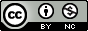 